PENGARUH LAYANAN KONSELING KELOMPOK DENGAN PENDEKATAN REALITA TERHADAP KEPERCAYAAN DIRI SISWA DALAM BERKOMUNIKASI PADA SISWA KELAS VIII SMP SWASTA SILINDA TAHUN AJARAN 2017/2018SKRIPSIOLEH :SARMILANPM. 131484138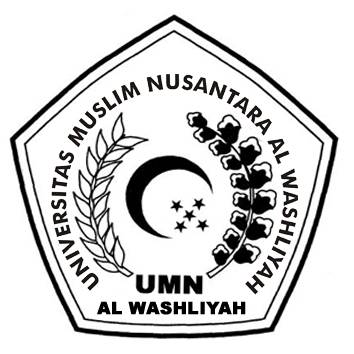 FAKULTAS    KEGURUAN   DAN   ILMU   PENDIDIKANUNIVERSITAS MUSLIM NUSANTARA AL–WASHLIYAHMEDAN2017PENGARUH LAYANAN KONSELING KELOMPOK DENGAN PENDEKATAN REALITA TERHADAP KEPERCAYAAN DIRI SISWA DALAM BERKOMUNIKASI PADA SISWA KELAS VIII SMP SWASTA SILINDA TAHUN AJARAN 2017/2018Skripsi ini Diajukan untuk Melengkapi Persyaratan Tugas – Tugas dan Memenuhi Syarat -  Syarat  Untuk Mencapai Gelar Sarjana Pendidikan pada Jurusan Ilmu Pendidikan  Program Studi Bimbingan dan KonselingOLEHSARMILANPM. 131484138FAKULTAS    KEGURUAN   DAN   ILMU   PENDIDIKANUNIVERSITAS MUSLIM NUSANTARA AL–WASHLIYAHMEDAN2017